Уважаемые читатели! Вы ,конечно, сейчас дружно скажете «фу!», потому, что я хочу предложить для чтения летом книгу из школьной программы. Не торопитесь убегать, ведь это совершенно особенная книга, совсем не похожая на другие. Ее невозможно описать в двух словах . Книга смешная и, одновременно, печальная. Поучительная и развлекательная. Несовременная и очень актуальная. Немного сумасшедшая и вполне адекватная… Короче – классная! Уже догадались? Это мой любимый «Ревизор» Н.В. Гоголя. Я могу говорить об этой книге бесконечно и даже стихами…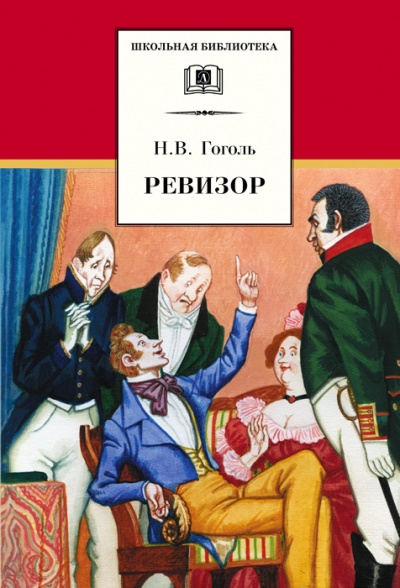 «К нам едет ревизор»Жил обычной жизнью «N» городишко,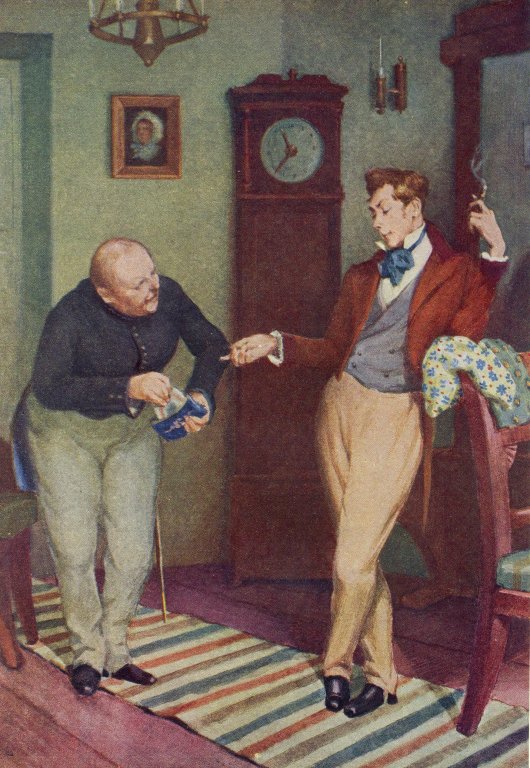 Доктор пил, и взятки брал там судья,Городничий воровал, но не слишком,И чиновники все были друзья.Только разом вдруг вся жизнь изменилась.Ревизор приехал – страшно до слёз!Городничий решил сдаться на «милость»,Где «инкогнито» искать – вот вопрос!Сразу Бобчинский и Добчинский узнали,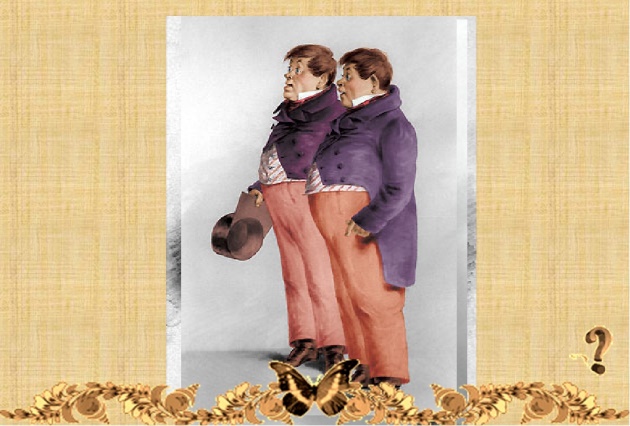 Что в трактире проживает до сих порНеизвестный  и загадочный малый.Вмиг решили – это сам ревизор!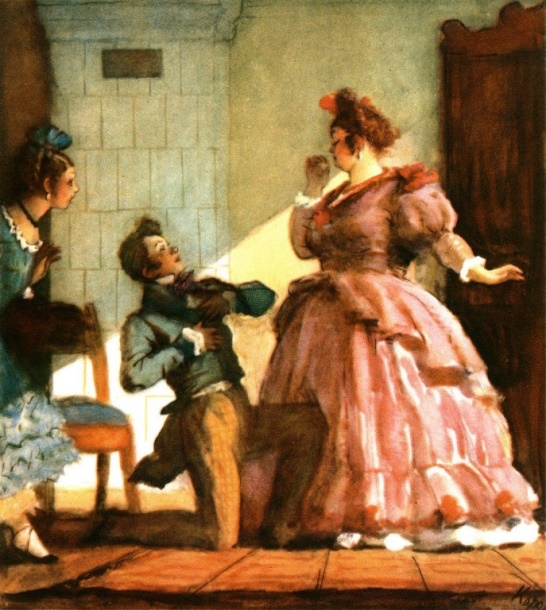 Накормили, напоили – честь по чести!Всем доволен молодой Хлестаков.А вдобавок ещё  юной невестеПредложенье сделал – сам будь таков.Он, лгунишка, восвояси  умчался,Напоследок кучу денег набралИ подарков никаких не чурался,У него же будет тесть – генерал!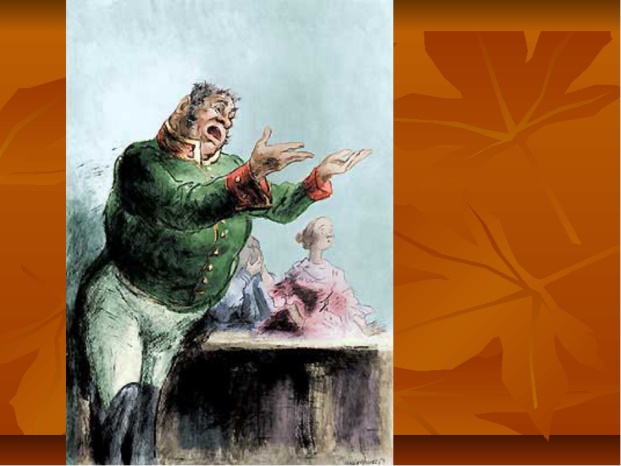 Как гордился городничий и хвастал,Как мечтал в столице жить – поживать,Как он с гостем был заботлив и ласков,Думал: чин высокий – будущий зять!Вдруг почтмейстер прибежал с сообщеньем.Как обычно, он письмо прочитал.И узнали гости все без исключенья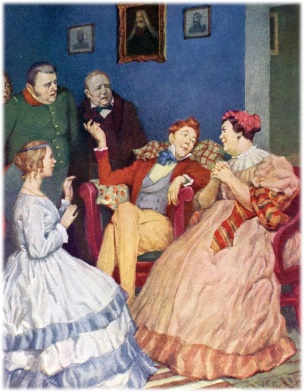 Что любимый «ревизор» написал.А Иван – то Хлестаков, ах, хитрюга,Вокруг пальца враз обвёл все чиныИ про всех писал он милому другу:Дураки, мол, замарашки и лгуны.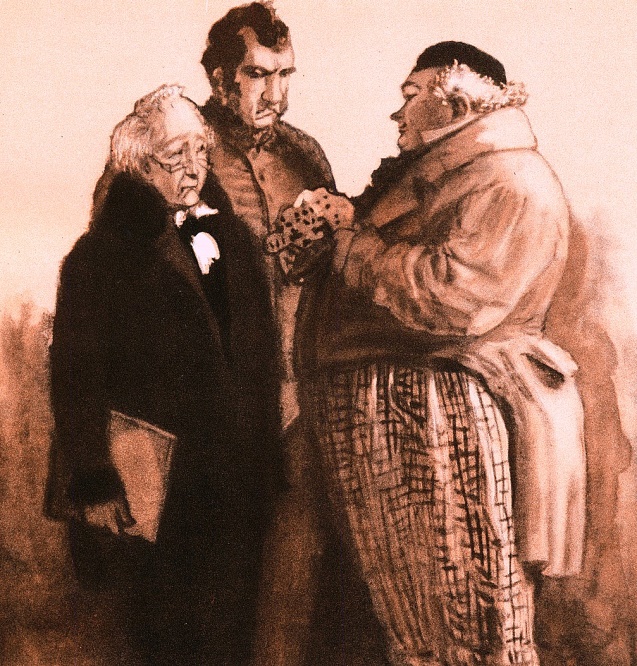 На приёме гости долго смеялись…На седую – то на голову позор!А пока над городничим потешались,Настоящий прикатил ревизор!Вот теперь уж не до шуток и смехаСмотришь, головы сейчас с плеч долойГорожанам да купцам – всё потеха,А чиновникам –хоть смейся, хоть вой!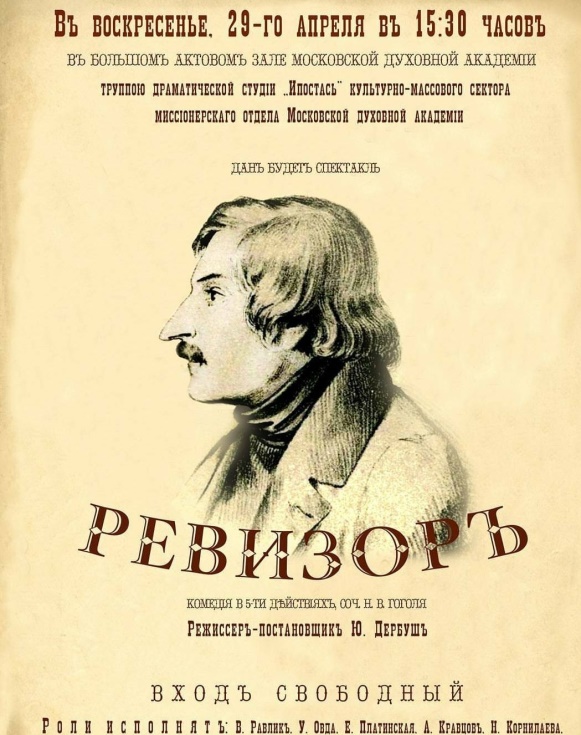 Нет, не нужно ревизоров бояться,И пытаться услужить им не надо!Просто требуется очень стараться,Чтобы в городе был полный порядок.Если главный – нужно жить по закону,Исполнять свои обязанности честно.И дыши себе тогда преспокойно.Это каждому на свете известно!Негореева Анастасия 14 лет (Раздольненская сельская библиотека)